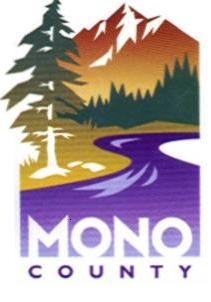 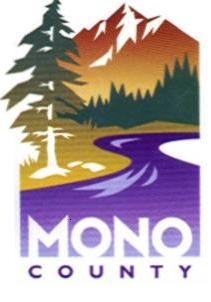 REGULAR MEETINGApril 18, 2018 – 9:00 A.M. – 10:30 A.M. 